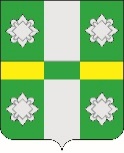 Российская ФедерацияДУМАТайтурского городского поселенияУсольского муниципального районаИркутской областиРЕШЕНИЕ         От 27.12.2023 г.                      р.п.Тайтурка                                  №53О внесении изменений в Решение Думы от 26 декабря 2018 года № 65 «Об утверждении стратегии социально – экономического развития Тайтурского городского поселения Усольского муниципального района Иркутской области до 2030 года» В целях приведения Стратегии социально-экономического развития Тайтурского городского поселения Усольского муниципального района Иркутской области в соответствие с действующим законодательством, в соответствии с Федеральным законом от 28.06.2014г. №172-ФЗ «О стратегическом планировании в Российской Федерации», Федеральным законом от 06.10.2003г. №131-ФЗ «Об общих принципах организации местного самоуправления в Российской Федерации», руководствуясь ст. 31,47 Устава Тайтурского городского поселения Усольского муниципального района Иркутской области, Дума Тайтурского городского поселения Усольского муниципального района Иркутской областиРЕШИЛА:Внести в Решение Думы 65 от 26.12.2018г. «Об утверждении стратегии социально – экономического развития Тайтурского городского поселения Усольского муниципального района Иркутской области до 2030 года» (далее - Решение) следующие изменения:В заголовке и по тексту Решения слова «городского поселения Тайтурского муниципального образования» заменить словами «Тайтурского городского поселения Усольского муниципального района Иркутской области»; В заголовке и по тексту Решения слова «до 2030 года» заменить словами «до 2036 года»;Подпункт 7.1. «Перечень целевых показателей стратегии» раздела 7 «ОЖИДАЕМЫЕ РЕЗУЛЬТАТЫ РЕАЛИЗАЦИИ СТРАТЕГИИ» изложить в новой редакции (Прилагается).3. Секретарю Думы Тайтурского городского поселения Усольского муниципального района Иркутской области направить настоящее решение главе Тайтурского городского поселения Усольского муниципального района Иркутской области для опубликования в газете «Новости» и на официальном сайте администрации Тайтурского городского поселения Усольского муниципального района Иркутской области в информационной-телекоммуникационной сети «Интернет» (www.taiturka.irkmo.ru). 4. Настоящее решение вступает в законную силу после дня официального опубликования, но не ранее 1 января 2019 года.Председатель Думы Тайтурского городского поселения Усольского муниципального района Иркутской области                                                                       М.А. ЕршовИ.о. главы Тайтурского городского поселения Усольского муниципального районаИркутской области                                                                              И.И.ПлатоноваПриложение 1 крешению Думы Тайтурского городского поселения Усольского
муниципального района Иркутской области
от 27.12.2023 №53Перечень целевых показателей стратегии представлен в таблице12Таблица 12ПоказателиЕдиница измеренияСовременное состояние на 2017 г.Расчетный срок2030-2036гг.12341 Территория1.1 Общая площадь земель в границах поселениягам2/чел18 084,2*28 705,118 081,926 987,9в т. ч. территории жилых зонга%351,91,9547,43,05-этажная застройкага%3,20,03,20,0малоэтажная застройкага%244,71,3494,82,7индивидуальные жилые дома с приусадебными земельными участкамига%239,91,3490,02,7прочие малоэтажныега%4,80,04,80,0садоводствага%104,00,649,40,3общественно-деловых зонга%10,00,134,80,2производственных зонга%224,01,277,00,4зон инженерной и транспортной инфраструктурыга%433,52,4359,62,0рекреационных зонга%4 307,4*23,82 710,415,0сельскохозяйственного использованияга%12 691,070,214 301,779,1зон специального назначенияга%19,80,151,00,3режимных зонга%25,30,1--иных зонга%21,30,1--1.2 из общей площади земель территории зеленых насаждений общего пользованияга%--71,40,42 Население2.1 Численность населения Тайтурского городского поселениятыс. чел.6,36,7в т. ч. городское населениетыс. чел.4,75,2сельское населениетыс. чел.1,41,52.2 Показатели естественного движения населения за годприросттыс. чел.0,090,09убыльтыс. чел.0,090,082.3 Показатели миграции населения за годприросттыс. чел.0,110,10убыльтыс. чел.0,080,082.4 Возрастная структура постоянного населениядети до 15 леттыс. чел.%1,0216,21,421,0население в трудоспособном возрасте (мужчины 16-59, женщины 16-54 лет)тыс. чел.%3,4955,43,653,0население старше трудоспособного возрастатыс. чел.%1,7928,41,726,02.5 Численность занятого населения – всеготыс. чел.2,02,78из них в материальной (градообразующей) сферетыс. чел.% численности занятого населения1,4170,51,5856,8 в т. ч. промышленность0,5527,50,6523,4сельское и лесное хозяйствотыс. чел.% численности занятого населения0,189,00,3010,8работающие за пределами поселениятыс. чел.% численности занятого населения0,6331,50,5519,8прочиетыс. чел.% численности занятого населения0,052,50,082,8в обслуживающей сферетыс. чел.% численности занятого населения0,5929,51,243,23 Жилищный фонд3.1 Жилищный фонд - всеготыс. м2 общей площади116,1147,4в т.ч. государственной и муниципальной собственноститыс. м2 общей площади /% к общему объему жилищного фонда40,534,948,633,0ведомственной собственноститыс. м2 общей площади /% к общему объему жилищного фонда7,96,87,95,3частной собственноститыс. м2 общей площади /% к общему объему жилищного фонда67,758,390,961,73.2 Из общего объема жилищного фонда:в 5–этажных жилых домахтыс. м2 общей площади /% к общему объему жилищного фонда18,315,818,312,4в малоэтажных домахтыс. м2 общей площади /% к общему объему жилищного фонда97,884,2129,187,6в индивидуальных жилых домах с приусадебными земельными участкамитыс. м2 общей площади /% к общему объему жилищного фонда90,377,8121,682,5в 2-этажных многоквартирных жилых домахтыс. м2 общей площади /% к общему объему жилищного фонда7,56,47,55,13.3 Жилищный фонд со сверхнормативным износом тыс. м2 общей площади /% к общему объему жилищного фонда5,44,6--3.4 Убыль жилищного фонда – всеготыс. м2 общей площади /% к общему объему жилищного фонда-6,7  из общего объема убыли жилищного фонда убыль по:техническому состояниютыс. м2 общей площади квартир% к объему убыли жилищного фонда--5,480,6организации санитарно-защитных зонтыс. м2 общей площади квартир% к объему убыли жилищного фонда--1,319,43.5 Существующий сохраняемый жилищный фондтыс. м2 общей площади116,1109,43.6 Новое жилищное строительство – всеготыс. м2 общей площади-38,0в т. ч. за счет средств федерального бюджета, средств бюджета субъекта РФ и местных бюджетовтыс. м2 общей площади /% к объему нового жилищного строитель-ства--8,121,3за счет средств населениятыс. м2 общей площади /% к объему нового жилищного строитель-ства--29,978,73.7 Структура нового жилищного строительства по этажности:малоэтажноетыс. м2 общей площади /% к объему нового жилищного строитель-ства--38,0100,0индивидуальные жилые дома с приусадебными земельными участкамитыс. м2 общей площади /% к объему нового жилищного строитель-ства--33,086,82-этажные многоквартирные жилые доматыс. м2 общей площади /% к объему нового жилищного строитель-ства--5,013,23.8 Из общего объема нового жилищного строительства размещается:на свободных территорияхтыс. м2 общей площади /% к объему нового жилищного строитель-ства--33,086,8на реконструируемых территорияхтыс. м2 общей площади /% к объему нового жилищного строитель-ства--5,013,23.9 Обеспеченность жилищного фонда водопроводом% общего жилищного фонда20,9100,0канализацией% общего жилищного фонда20,916,5теплом% общего жилищного фонда23,641,0горячей водой% общего жилищного фонда24,741,83.10 Средняя обеспеченность населения общей площадью квартирм2/чел.18,422,04 Объекты социального и культурно-бытового обслуживания населенияДетские дошкольные учреждения – всего на 1000 чел.место4106543064,2Общеобразовательные школы – всегона 1000 чел.место636101876130,7Больницы – всегона 1000 чел.койка507,910014,9Поликлиники – всегона 1000 чел.посещений в смену10015,913520,1Предприятия розничной торговли – всегона 1000 чел.м2 торговой площади1 186,7188,01 926,7287,6Предприятия общественного питания – всегона 1000 чел.место8012,729043,3Предприятия непосредственного бытового обслуживания – всегона 1000 чел.рабочее место40,6324,8Клубы – всегона 1000 чел.зрительское место50079,41 080161,2Библиотеки – всегона 1000 чел.тыс. ед. хранения60,29,562,29,3Спортивные залы – всегона 1000 чел.м2 площади пола--50074,6Плавательные бассейны – всего на 1000 чел.м2 зеркала воды--20029,8Гостиницы – всегона 1000 чел.место--355,2Бани – всегоНа 1000 чел.место--355,2Отделения связиобъект22Отделения банков, операционная кассаобъект115 Транспортная инфраструктура5.1 Протяженность линий общественного пассажирского транспорта, в том числе:км автобускм6,16,15.2 Протяженность магистральных улиц и дорог - всегокм10,826,9  в т. ч. магистральных улиц районного значения км10,826,95.3 Общая протяженность улично-дорожной сетикм42,576,2  в т. ч. с усовершенствованным покрытиемкм12,076,25.4 Из общей протяженности улиц и дорог улицы и дороги, не удовлетворяющие пропускной способности%0,00,05.5 Плотность сети линий наземного пассажирского транспорта: в пределах застроенных территорийкм/км21,30,95.6 Количество транспортных развязок в разных уровняхединиц115.7 Обеспеченность населения легковыми автомобилями (на 1000 жителей)автомобилейн/д1806 Инженерная инфраструктура и благоустройство территории6.1 Водоснабжение6.1.1 Водопотребление - всеготыс. м3/сут.н/д3,42в т. ч. на хозяйственно-питьевые нужды населениято жен/д2,74на производственные нуждыто жен/д0,686.1.2 Производительность водозаборных сооруженийтыс. м3/сут.0,323,426.1.3 Среднесуточное водопотребление на 1 чел.л/сут.н/д510в т. ч. на хозяйственно-питьевые нужды населениято жен/д4106.1.4 Протяженность магистральных сетейкм9,8216,766.2 Канализация6.2.1 Общее поступление сточных вод - всеготыс. м3/сут.н/д3,07в т. ч. хозяйственно-бытовые сточные воды населениятыс. м3/сут.н/д2,46на производственные сточные водытыс. м3/сут.н/д0,616.2.2 Производительность очистных сооружений канализациитыс. м3/сут.--6.2.3 Протяженность магистральных сетейкм3,753,756.2.4 Производительность очистных сооружений ливневой канализациитыс. м3/сут.--6.2.5 Протяженность магистральных сетей ливневой канализациикм--6.3 Электроснабжение6.3.1 Потребность в электроэнергии - всегомлн. кВт-ч/год32 64858 353в т. ч. на производственные нуждыто же--на коммунально-бытовые нуждыто же32 64858 3536.3.2 Потребление электроэнергии на 1 чел. в год кВт-ч5 1828 7096.3.3 Источники покрытия электронагрузок МВт6,1610,6046.3.4 Протяженность сетейкм87,087,06.4 Теплоснабжение6.4.1 Потребление теплатыс. Гкал/год11,238,3в т. ч. на коммунально-бытовые нуждыто же11,238,36.4.2 Производительность централизованных источников теплоснабженияГкал/ч6,47,36.4.3 Производительность локальных источников теплоснабженияГкал/чн/д6,96.4.4 Протяженность сетейкм6,46,46.5 Связь6.5.1 Охват населения телевизионным вещанием% населения84,5100,06.5.2 Обеспеченность населения телефонной сетью общего пользованияномеров на 100 семей23,7100,06.6 Инженерная подготовка территории6.6.1 Защита территории от затопленияДамбыкм0,849,746.7 Санитарная очистка территории6.7.1 Объем бытовых отходовтыс. м3/год15,3516,66.7.2 Усовершенствованные свалки (полигоны)га8,18,16.7.3 Общая площадь свалокга--в т. ч. стихийных га--7 Ритуальное обслуживание населения7.1 Общее количество кладбищга6,47,98 Охрана природы и рациональное природопользование8.1 Объем выбросов вредных веществ в атмосферный воздухт/год--8.2 Общий объем сброса загрязненных вод на рельефтыс. м3/год134,0-8.3 Рекультивация нарушенных территорийга-36,28.4 Территории, неблагополучные в экологическом отношениига--8.5 Территории с уровнем шума свыше 65 Дбга--8.6 Население, проживающее в санитарно-защитных зонахтыс. чел.0,30,18.7 Озеленение санитарно-защитных и водоохранных зонга-35,88.9 Защита почв и недртыс. чел.--